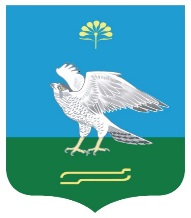 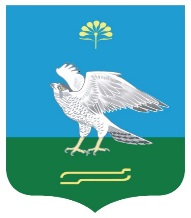                                                                     № 8 Об утверждении порядка создания, организации и работы профилактических групп по пожарной безопасности на территории сельского поселения Зильдяровский сельсовет   В соответствии с Федеральными законами от 06.10.2003 № 131-ФЗ «Об общих принципах организации местного самоуправления в Российской Федерации», от 21.12.1994 № 69-ФЗ «О пожарной безопасности» и в целях недопущения  пожаров, П О С Т А Н О В Л Я Ю:Утвердить Положение о порядке организации и проведения профилактической работы в жилом секторе и на объектах с массовым пребыванием людей в границах сельского поселения согласно приложения.2. Разместить данное постановление на официальном сайте администрации сельского поселения Зильдяровский сельсовет муниципального района Миякинский район Республики Башкортостан в сети Интернет.3. Контроль за исполнением данного постановления оставляю за собой.  Глава сельского поселения                                                          З.З. ИдрисовПриложение к постановлениюглавы сельского поселенияЗильдяровский сельсоветмуниципального районаМиякинский район РБот 02 марта 2018 года № 8 Порядок создания, организации и работы профилактических групппо пожарной безопасности  на территории сельского поселения Зильдяровский сельсовет              1. Правовые основания профилактической работы.1.1. В соответствии со статьей 1 Федерального закона от 21.12.1994 №69-Ф3(ред. от 30.12.2015) «О пожарной безопасности» профилактика пожаров - это совокупность превентивных мер, направленных на исключение возможности возникновения пожаров и ограничение их последствий. 1.2. Статьей 3 настоящего Федерального закона введено понятие «система обеспечения пожарной безопасности» - совокупность сил и средств, а так же мер правового, организационного, экономического, социального и научно-технического характера, направленных на профилактику пожаров, их тушение и проведение аварийно-спасательных работ.1.3. Основными элементами системы обеспечения пожарной безопасности являются органы государственной власти, органы местного самоуправления, организации, граждане, принимающие участие в обеспечении пожарной безопасности в соответствии с законодательством Российской Федерации. 1.4. К основным функциям системы обеспечения пожарной безопасности относится нормативное правовое регулирование и осуществление государственных мер в области пожарной безопасности, а также организация и осуществление профилактики пожаров. 1.5. B соответствия со статьей 18 Федерального закона к полномочиям органов государственной власти субъектов Российской Федерации в области пожарной безопасности относятся нормативное правовое регулирование в пределах их компетенций, организация выполнения и осуществления мер пожарной безопасности и осуществление в пределах их компетенции социального и экономического стимулирования обеспечения пожарной безопасности, в том числе производства и закупок пожарно-технической продукции, а также участия населения в профилактике пожаров и борьбе с ними.              2. Порядок создания профилактических групп.2.1. Состав профилактических групп с указанием старшего группы утверждается главой администрации сельского поселения. 2.2. Количество создаваемых профилактических групп определяется исходя из территориальных особенностей сельского поселения, анализа складывающейся обстановки с пожарами за прошедшие годы, в том числе в пожароопасные периоды, количества мест проживания наименее социально защищенных категорий граждан и возможности решения постановленных задач, направленных на исключение возможности возникновения пожаров и ограничение их последствий. 2.3.В состав профилактических групп включаются: специалисты администрации сельского поселения (в том числе члены комиссий по делам несовершеннолетних и защите их прав), члены муниципальной и добровольной пожарной охраны (при их наличии), старосты населенных пунктов и граждане (на добровольной основе), представители органов внутренних дел и подразделений государственной противопожарной службы. 2.4 Ответственность за координацию действий членов профилактических групп, предоставление сведений о проведенных мероприятиях, взаимодействие в работе с другими заинтересованными организациями и ведомствами, предоставление сведений о проведенных мероприятиях возлагается на старших профилактических групп.           3. Планирование работы профилактических групп.3.1. Планирование работы профилактических групп осуществляется Администрацией сельского поселения ежемесячно с учетом:3.1.1.Складывающиеся обстановки с пожарами и гибелью на них людей.3.1.2.Предупреждение пожаров в выходные и праздничные дни.3.1.3. Профилактики пожаров, характерных в условиях весенне-летнего пожароопасного периода, низких температур. 3.1.4. Предупреждение резонансных пожаров, происшедших на территории других муниципальных образований Республики Башкортостан, субъектах РФ.3.1.5. Направление предложений.3.1.6. Соответствующих решений Правительственной, республиканской, районной комиссии по предупреждению и ликвидации чрезвычайных ситуаций и обеспечению пожарной безопасности. 3.1.7. Мероприятий, предусмотренных планами стабилизации обстановки с пожарами и гибелью на них людей, утвержденными Правительством Республики Башкортостан.3.1.8. Введения на территории сельского поселения особых противопожарных режимов. 3.2. Изменения в планы работы профилактических групп могут вноситьсяАдминистрацией сельского поселения в целях: 3.2.1.Оперативного решения поставленных задач в условиях ухудшения обстановки с пожарами и гибели на них людей. 3.2.2.Получения сведений предусмотренных п.4.1.4. - 4.1.8. настоящих Рекомендаций.4. Обязанности профилактических групп.4.1. Профилактические группы в соответствии с утвержденными планами работ осуществляют:4.1.1.Профилактические обследования частных жилых домов (домовладений).4.1.2. Профилактические обследования населенных пунктов с неблагополучной обстановкой с пожарами, в том числе по обеспечению свободных проездов, подъездов к зданиям, состоянию водоисточников, наличию телефонной связи, оповещения населения при чрезвычайных ситуациях. 4.1.3. Профилактические рейды (патрулирование) в условиях весеннее-летнего пожароопасного периода по предупреждению сжигания мусора и проведению пала сухой травы в населенных пунктах, в местах массового отдыха людей. 4.1.4. В целях предупреждения лесных пожаров с последующим переходом их на населенные пункты, оказывать помощь государственным лесным инспекторам и лесничим по предупреждению требований пожарной безопасности в лесах, примыкающим к населенным пунктам. 4.1.5.Проведение сельских сходов и инструктажей с населением о мерах пожарной безопасности, в том числе в рамках «дня профилактики», проводимого в населенных пунктах. 4.1.6.Участие в пропаганде и популяризации среди населения необходимости выполнения обязательных требований пожарной безопасности, распространение наглядной агитации с учетом актуальности. 4.1.7.Другие профилактические мероприятия, предусмотренные нормативным правовым актом, устанавливающим особый противопожарный режим на соответствующей территории. 4.2. Работа, осуществляемая профилактическими группами, должна носить адресный характер с учетом первоочередности посещений мест проживания наименее социально-защищенных слоев населения (многодетных семей, одиноких престарелых и неблагополучных граждан). 4.3. В случае выявления нарушений требований пожарной безопасности профилактическими группами информируются органы местного самоуправления для их устранения или перенаправления поступивших сведений в другие ведомства и организации для принятия соответствующего решения. 4.4. Старшие профилактических групп, в случае осуществления её деятельности: 4.4.1. Обобщенный отчет о работе за месяц представляют главному специалисту сектора по МП, ГО и ЧС администрации муниципального района Миякинский район Республики Башкортостан. 4.4.2. Несут персональную ответственность за предоставляемые сведения и хранение материалов, подтверждающих проведение профилактической работы.